 1.	Check service information to determine the specified checking procedure and specifications for auxiliary shafts and bearings.	______________________________________________________________________________	______________________________________________________________________________ 2.	Visually check the auxiliary shaft(s) and bearings for damage and excessive wear.	OK ______    NOT OK ______  Describe faults: ________________________________________	______________________________________________________________________________ 3.	Based on visual inspection and specified checking procedures, what is the necessary action?	______________________________________________________________________________	______________________________________________________________________________ 4.	Check service information for the correct timing during the installation of balance or silencer shafts. 	OK ______    NOT OK ______  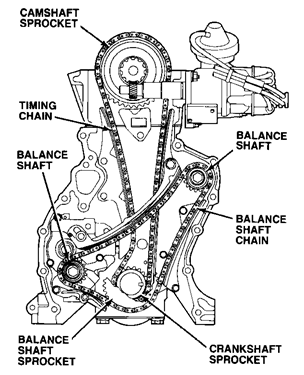 